3GPP TSG-SA5 Meeting #132e 	S5-204149e-meeting 17th-28th August 2020	4.2.2	Inheritance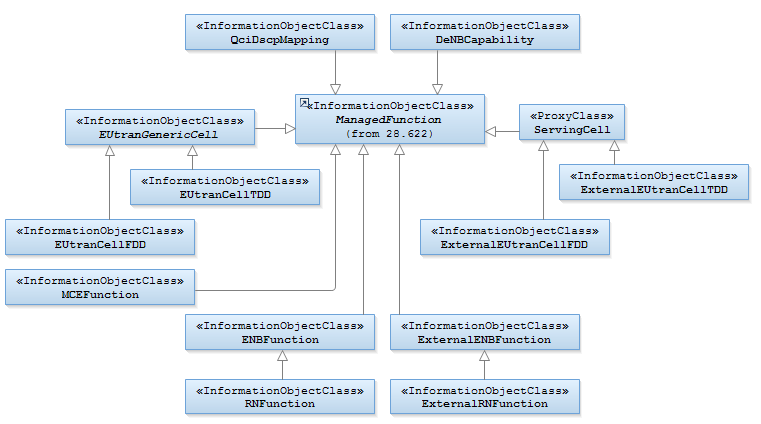 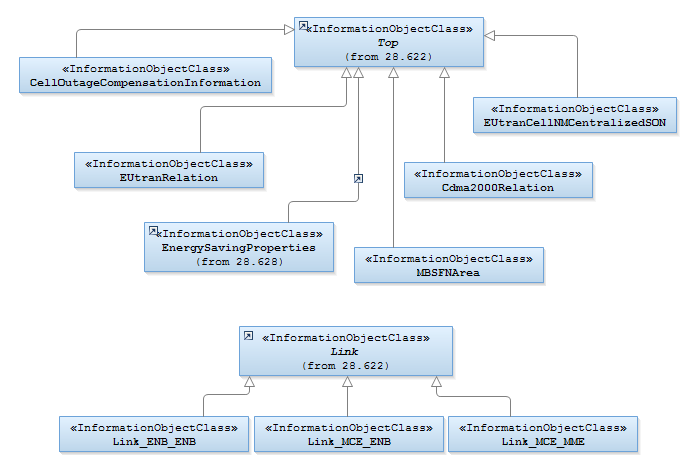 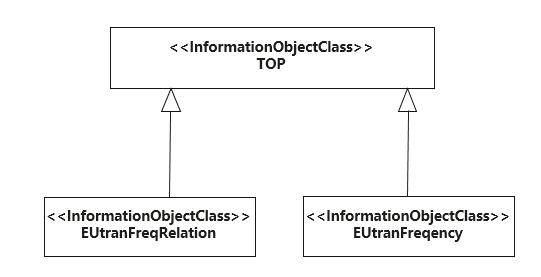 Figure 4.2.2-1: E-UTRAN NRM Inheritance HierarchyCR-Form-v12.0CR-Form-v12.0CR-Form-v12.0CR-Form-v12.0CR-Form-v12.0CR-Form-v12.0CR-Form-v12.0CR-Form-v12.0CR-Form-v12.0CHANGE REQUESTCHANGE REQUESTCHANGE REQUESTCHANGE REQUESTCHANGE REQUESTCHANGE REQUESTCHANGE REQUESTCHANGE REQUESTCHANGE REQUEST28.658CR0326rev1Current version:15.5.0For HELP on using this form: comprehensive instructions can be found at 
http://www.3gpp.org/Change-Requests.For HELP on using this form: comprehensive instructions can be found at 
http://www.3gpp.org/Change-Requests.For HELP on using this form: comprehensive instructions can be found at 
http://www.3gpp.org/Change-Requests.For HELP on using this form: comprehensive instructions can be found at 
http://www.3gpp.org/Change-Requests.For HELP on using this form: comprehensive instructions can be found at 
http://www.3gpp.org/Change-Requests.For HELP on using this form: comprehensive instructions can be found at 
http://www.3gpp.org/Change-Requests.For HELP on using this form: comprehensive instructions can be found at 
http://www.3gpp.org/Change-Requests.For HELP on using this form: comprehensive instructions can be found at 
http://www.3gpp.org/Change-Requests.For HELP on using this form: comprehensive instructions can be found at 
http://www.3gpp.org/Change-Requests.Proposed change affects:UICC appsMERadio Access NetworkXCore NetworkTitle:	Add missing inheritance diagram for EUtranFrequency and EUtranFreqRelationAdd missing inheritance diagram for EUtranFrequency and EUtranFreqRelationAdd missing inheritance diagram for EUtranFrequency and EUtranFreqRelationAdd missing inheritance diagram for EUtranFrequency and EUtranFreqRelationAdd missing inheritance diagram for EUtranFrequency and EUtranFreqRelationAdd missing inheritance diagram for EUtranFrequency and EUtranFreqRelationAdd missing inheritance diagram for EUtranFrequency and EUtranFreqRelationAdd missing inheritance diagram for EUtranFrequency and EUtranFreqRelationAdd missing inheritance diagram for EUtranFrequency and EUtranFreqRelationAdd missing inheritance diagram for EUtranFrequency and EUtranFreqRelationSource to WG:HuaweiHuaweiHuaweiHuaweiHuaweiHuaweiHuaweiHuaweiHuaweiHuaweiSource to TSG:S5S5S5S5S5S5S5S5S5S5Work item code:NETSLICE-5GNRMNETSLICE-5GNRMNETSLICE-5GNRMNETSLICE-5GNRMNETSLICE-5GNRMDate:Date:Date:2020-08-05Category:FRelease:Release:Release:Rel-15Use one of the following categories:
F  (correction)
A  (mirror corresponding to a change in an earlier release)
B  (addition of feature), 
C  (functional modification of feature)
D  (editorial modification)Detailed explanations of the above categories can
be found in 3GPP TR 21.900.Use one of the following categories:
F  (correction)
A  (mirror corresponding to a change in an earlier release)
B  (addition of feature), 
C  (functional modification of feature)
D  (editorial modification)Detailed explanations of the above categories can
be found in 3GPP TR 21.900.Use one of the following categories:
F  (correction)
A  (mirror corresponding to a change in an earlier release)
B  (addition of feature), 
C  (functional modification of feature)
D  (editorial modification)Detailed explanations of the above categories can
be found in 3GPP TR 21.900.Use one of the following categories:
F  (correction)
A  (mirror corresponding to a change in an earlier release)
B  (addition of feature), 
C  (functional modification of feature)
D  (editorial modification)Detailed explanations of the above categories can
be found in 3GPP TR 21.900.Use one of the following categories:
F  (correction)
A  (mirror corresponding to a change in an earlier release)
B  (addition of feature), 
C  (functional modification of feature)
D  (editorial modification)Detailed explanations of the above categories can
be found in 3GPP TR 21.900.Use one of the following categories:
F  (correction)
A  (mirror corresponding to a change in an earlier release)
B  (addition of feature), 
C  (functional modification of feature)
D  (editorial modification)Detailed explanations of the above categories can
be found in 3GPP TR 21.900.Use one of the following categories:
F  (correction)
A  (mirror corresponding to a change in an earlier release)
B  (addition of feature), 
C  (functional modification of feature)
D  (editorial modification)Detailed explanations of the above categories can
be found in 3GPP TR 21.900.Use one of the following categories:
F  (correction)
A  (mirror corresponding to a change in an earlier release)
B  (addition of feature), 
C  (functional modification of feature)
D  (editorial modification)Detailed explanations of the above categories can
be found in 3GPP TR 21.900.Use one of the following releases:
Rel-8	(Release 8)
Rel-9	(Release 9)
Rel-10	(Release 10)
Rel-11	(Release 11)
Rel-12	(Release 12)
Rel-13	(Release 13)
Rel-14	(Release 14)
Rel-15	(Release 15)
Rel-16	(Release 16)Use one of the following releases:
Rel-8	(Release 8)
Rel-9	(Release 9)
Rel-10	(Release 10)
Rel-11	(Release 11)
Rel-12	(Release 12)
Rel-13	(Release 13)
Rel-14	(Release 14)
Rel-15	(Release 15)
Rel-16	(Release 16)Reason for change:Reason for change:The EUtranFrequency IOC and EUtranFreqRelation IOC are introduced in TS 28.658 for NSA deployment scenario, however, the inheritance diagram for EUtranFrequency IOC and EUtranFreqRelation IOC is missing.The EUtranFrequency IOC and EUtranFreqRelation IOC are introduced in TS 28.658 for NSA deployment scenario, however, the inheritance diagram for EUtranFrequency IOC and EUtranFreqRelation IOC is missing.The EUtranFrequency IOC and EUtranFreqRelation IOC are introduced in TS 28.658 for NSA deployment scenario, however, the inheritance diagram for EUtranFrequency IOC and EUtranFreqRelation IOC is missing.The EUtranFrequency IOC and EUtranFreqRelation IOC are introduced in TS 28.658 for NSA deployment scenario, however, the inheritance diagram for EUtranFrequency IOC and EUtranFreqRelation IOC is missing.The EUtranFrequency IOC and EUtranFreqRelation IOC are introduced in TS 28.658 for NSA deployment scenario, however, the inheritance diagram for EUtranFrequency IOC and EUtranFreqRelation IOC is missing.The EUtranFrequency IOC and EUtranFreqRelation IOC are introduced in TS 28.658 for NSA deployment scenario, however, the inheritance diagram for EUtranFrequency IOC and EUtranFreqRelation IOC is missing.The EUtranFrequency IOC and EUtranFreqRelation IOC are introduced in TS 28.658 for NSA deployment scenario, however, the inheritance diagram for EUtranFrequency IOC and EUtranFreqRelation IOC is missing.The EUtranFrequency IOC and EUtranFreqRelation IOC are introduced in TS 28.658 for NSA deployment scenario, however, the inheritance diagram for EUtranFrequency IOC and EUtranFreqRelation IOC is missing.The EUtranFrequency IOC and EUtranFreqRelation IOC are introduced in TS 28.658 for NSA deployment scenario, however, the inheritance diagram for EUtranFrequency IOC and EUtranFreqRelation IOC is missing.Summary of change:Summary of change:Add inheritance diagram for EUtranFrequency IOC and EUtranFreqRelation IOCAdd inheritance diagram for EUtranFrequency IOC and EUtranFreqRelation IOCAdd inheritance diagram for EUtranFrequency IOC and EUtranFreqRelation IOCAdd inheritance diagram for EUtranFrequency IOC and EUtranFreqRelation IOCAdd inheritance diagram for EUtranFrequency IOC and EUtranFreqRelation IOCAdd inheritance diagram for EUtranFrequency IOC and EUtranFreqRelation IOCAdd inheritance diagram for EUtranFrequency IOC and EUtranFreqRelation IOCAdd inheritance diagram for EUtranFrequency IOC and EUtranFreqRelation IOCAdd inheritance diagram for EUtranFrequency IOC and EUtranFreqRelation IOCConsequences if not approved:Consequences if not approved:No inheritance diagram for EUtranFrequency IOC and EUtranFreqRelation IOC.No inheritance diagram for EUtranFrequency IOC and EUtranFreqRelation IOC.No inheritance diagram for EUtranFrequency IOC and EUtranFreqRelation IOC.No inheritance diagram for EUtranFrequency IOC and EUtranFreqRelation IOC.No inheritance diagram for EUtranFrequency IOC and EUtranFreqRelation IOC.No inheritance diagram for EUtranFrequency IOC and EUtranFreqRelation IOC.No inheritance diagram for EUtranFrequency IOC and EUtranFreqRelation IOC.No inheritance diagram for EUtranFrequency IOC and EUtranFreqRelation IOC.No inheritance diagram for EUtranFrequency IOC and EUtranFreqRelation IOC.Clauses affected:Clauses affected:4.2.24.2.24.2.24.2.24.2.24.2.24.2.24.2.24.2.2YNOther specsOther specsX Other core specifications	 Other core specifications	 Other core specifications	 Other core specifications	TS/TR ... CR ... TS/TR ... CR ... TS/TR ... CR ... affected:affected:X Test specifications Test specifications Test specifications Test specificationsTS/TR ... CR ... TS/TR ... CR ... TS/TR ... CR ... (show related CRs)(show related CRs)X O&M Specifications O&M Specifications O&M Specifications O&M SpecificationsTS/TR ... CR ... TS/TR ... CR ... TS/TR ... CR ... Other comments:Other comments:This CR's revision history:This CR's revision history:Revision of S5-204149Revision of S5-204149Revision of S5-204149Revision of S5-204149Revision of S5-204149Revision of S5-204149Revision of S5-204149Revision of S5-204149Revision of S5-2041491st ChangeEnd of Change